Отчет по  проверке  Муниципального бюджетного учреждения дополнительного образования «Детская школа искусств» Лазовского муниципального районас. Лазо                                                                                    03  марта 2022г.    Мною, председателем  Контрольно-счётной  палаты Лазовского МО Недомовной Л.С. в Муниципальном бюджетном учреждении дополнительного образования «Детская школа искусств» Лазовского муниципального района (далее – учреждение, МБУДО ДШИ)  проведена проверка соблюдения законодательства Российской Федерации и иных нормативных актов о контрактной системе в сфере закупок. Проверка проведена по  п. 3 ч. 3 ст. 99 Закона № 44-ФЗ,  п. 2,4 плана работы КСП Лазовского МО на 1 полугодие 2022г..Период проверки:   январь  2020 года – декабрь 2021 года.   Предметом аудита закупок являются документы, связанные с планированием закупок (планы закупок, планы-графики), документы, связанные с процедурой определения поставщика (подрядчика, исполнителя), иные документы и материалы, связанные с осуществлением закупок. При проведении проверки, анализа и оценки информации о законности, целесообразности, обоснованности, своевременности, эффективности и результативности расходов на закупки изучены документы за проверяемый период, предоставленные к проверке учреждением. Кроме того, использована информация, размещенная на официальном сайте единой информационной системы в сфере закупок. Цель проверки - предупреждение нарушений законодательства Российской Федерации и иных нормативных правовых актов Российской Федерации в сфере закупок, а так же проверка соблюдения законодательства при размещении закупок на поставки товаров, выполнение работ и оказание услуг при заключении муниципальных контрактов, полноты и своевременности предоставления сведений в реестр контрактов, анализ и оценка результатов закупок, достижения целей осуществления закупок, определенных в соответствии со ст. 13 Федерального закона № 44-ФЗ.    Проверка  проведена выборочно, объем проверенных средств  составил  8605013,05 рублей, из них средств краевого бюджета – 3638081,87 рублей.   В ходе проверки установлено следующее.Ответственный за закупочную деятельность заказчика 
в проверяемом периоде:Приказом директора МБУДО ДШИ от 20 февраля 2014 года № 4 функции контрактного управляющего, ответственного за осуществление всех закупок (включая исполнение заключенных контрактов), возложены  на Грибкову  Лидию Васильевну (контрактный управляющий с 20 февраля 2014 года по настоящее время). Порядок организации государственных закупок заказчика 
в проверяемом периоде.Согласно представленной информации, в соответствии с пунктом 6 статьи 38 Федерального закона от 05 апреля 2013 года № 44-ФЗ «О контрактной системе в сфере закупок товаров, работ, услуг для обеспечения государственных и муниципальных нужд» (далее – Закон 44-ФЗ) Грибкова Л.В. прошла курсы повышения квалификации в сфере закупок в 2018 году.Однако, в нарушение пункта 2.8 Методических рекомендаций по реализации дополнительных профессиональных программ повышения квалификации в сфере закупок (Письмо Минэкономразвития России № 5593-ЕЕ/Д28и и Минобрнауки России № АК-552/06 от 12.03.2015), предусматривающего проведение обучения в сфере закупок по мере необходимости, но не реже чем каждые три года для всех категорий обучающихся, повышение квалификации контрактных управляющих    МБУДО ДШИ не проводила с 2018 года. Правом электронно-цифровой подписи для размещения в ЕИС информации и документов, размещение которых предусмотрено Законом № 44-ФЗ в проверяемом периоде был наделен директор Учреждения Можаева А.Р.Проверка соблюдения обязанностей заказчика по планированию закупок посредством формирования, утверждения и ведения  плана-графика.   План финансово-хозяйственной деятельности МБУДО ДШИ на 2020 год и на плановый период 2021 – 2022 годов утвержден директором МБУДО ДШИ 30 декабря 2019 года.Заказчиком план-график закупок товаров, работ, услуг на 2020 год 
утвержден 13января 2020года и размещен на официальном сайте https://zakupki.gov.ru/epz/orderplan 13января 2020года в пределах установленного срока. В течении года трижды вносились изменения в план финансово-хозяйственной деятельности и в план-график закупок. Срок размещения не нарушен.План финансово-хозяйственной деятельности МБУДО ДШИ на 2021 год и на плановый период 2022 – 20223 годов утвержден директором МБУДО ДШИ 28 декабря 2020 года.Заказчиком план-график закупок товаров, работ, услуг на 2021 год 
утвержден 12 января 2021 года и размещен
на официальном сайте https://zakupki.gov.ru/epz/orderplan 12 января 2021 года 
в пределах установленного срока. В течении года дважды вносились изменения в план финансово-хозяйственной деятельности и в план-график закупок. Срок размещения не нарушен.В плане закупок (плане-графике) указывается общий объем финансового обеспечения, предусмотренный для осуществления закупок в текущем финансовом году, плановом периоде и последующих годах (в случае осуществления закупок, которые планируются по истечении планового периода).В ходе проверки исполнения вышеуказанных требований выявлено: - в плане- графике закупок, утвержденном на конец 2021 года утвержденная сумма не соответствует сумме фактически заключенным договорам, превышает на 2475 рублей. Превышение фактически заключенных договоров над утвержденными планом ФХД и планом- графиком ведет к риску  неисполнения обязательств перед заказчиком.  В нарушение пункта 5 статьи 161 и пункта 3 статьи 219 Бюджетного кодекса РФ, учреждением приняты бюджетные обязательства в размерах, превышающих утвержденные бюджетные ассигнования. Договор № 20 с ООО «САНСЕРВИС» заключен 13.01.2021 года на сумму 10020 рублей. Бюджетные ассигнования выделены в сумме 7605 рублей. Фактически исполнен на 7605 рублей( не оплачены услуги за 3 квартал 2021г. На сумму 2475 рублей).В рамках закона №44-ФЗ контракты учреждением должны заключаться в рамках доведенных лимитов, а оплачиваться по факту потребления. Определение совокупного годового объема закупок.В соответствии с планом-графиком МБУДО ДШИ по состоянию 
на 31 декабря 2020 года совокупный годовой объем закупок Заказчика в 2020 году составил 2703890,83 рублей, что соответствует плану ФХД.В соответствии с планом-графиком МБУДО ДШИ по состоянию 
на 31 декабря 2021 года совокупный годовой объем закупок Заказчика в 2021 году составил 5955247,22 рублей, что соответствует плану ФХД.Проверка закупок, осуществленных конкурентными способами.Заказчик  в 2020 и 2021 годах не осуществлял закупки товаров, работ, услуг  путем проведения конкурса, аукциона в электронной форме, запроса котировок, запроса предложений.При осуществлении закупок с единственным поставщиком, заказчиком соблюдены условия, предусмотренные п.п. 4,5 ч.1 ст.93 Федерального закона № 44-ФЗ.Искусственного дробления контрактов заключенных заказчиком с единственным поставщиком не установлено.Проверка закупок у единственного поставщика (подрядчика, исполнителя).Общая сумма платежей за 2020 год у единственного поставщика (подрядчика, исполнителя) на основании плана-графика составляет 2703890,83 рублей, в том числе: -по п. 5 ч. 1 ст. 93 Закона 44-ФЗ на сумму 1712566 рубля  -по п. 4 ч. 1 ст. 93 Закона 44-ФЗ на сумму 991324,83рублей Фактически закупки у единственного поставщика распределились следующим образом:   -19 контрактов по п. 5 ч. 1 ст. 93 Закона 44-ФЗ на сумму 1796892 рубля, что превышает закупки по плану- графику на 84326 рублей-52 контракта по п. 4 ч. 1 ст. 93 Закона 44-ФЗ на сумму 884050,87 рублей, что меньше закупок по плану-графику на 84326 рублей -по авансовым отчетам  на сумму 22947,96 рублейОбщая сумма платежей за 2021 год у единственного поставщика (подрядчика, исполнителя) на основании плана-графика составляет 5955247,22 рублей, в том числе: -по п. 5 ч. 1 ст. 93 Закона 44-ФЗ на сумму 4492245,14 рублей -по п. 4 ч. 1 ст. 93 Закона 44-ФЗ на сумму 1533002,08 рубляФактически закупки у единственного поставщика распределились следующим образом:   -15 контрактов по п. 5 ч. 1 ст. 93 Закона 44-ФЗ на сумму  4492245,14 рублей   -44 контракта по п. 4 ч. 1 ст. 93 Закона 44-ФЗ на сумму  1509722,58 рубля -по авансовым отчетам( п. 4 ч. 1 ст. 93 Закона 44-ФЗ)  на сумму 23279,5 рублей.В ходе проверки заключенных заказчиком договоров с единственным поставщиком (подрядчиком, исполнителем) установлены следующие нарушения :в 96 договорах, в нарушение  части 2 статьи  34 Закона 44-ФЗ, не указывается, что цена контракта(договора) является твердой и определяется на весь срок исполнения контракта(договора);   (договор от 25.02.2020г. № А-00063776; от 05.11.2020г. № А-00400202 с ООО ДНС Ритейл; договор от 15.05.2020г №50 с КГБУЗ «Лазовская центральная больница»; договор от 03.02.2020г. №4 с ООО Медицинский центр «Эксперт»; договор от 09.04.2020г. №9 ИП Науменко; договор от 31.03.2021г. ООО «ЕЦС»; договор от 14.07.2021г. ООО «Стили Ди Вита» и другие ). Сумма нарушений составила 2463888,3 рублей за 2020 год и 2149224,5 рубля в 2021 году.Проверка соблюдения ограничений объемов закупок путем закупок у единственного поставщика (подрядчика, исполнителя).В соответствии с п.4 ч. 1 ст. 93 Закона 44-ФЗ заказчик вправе осуществить закупки товара, работы или услуги на сумму, не превышающую 300 000,00 рублей (с 01 июля 2020 года – 600 000,00 рублей). При этом годовой объем закупок не должен превышать 2 000 000,00 рублей или не должен превышать 5% (с 01 июля 2020 года -  10%) совокупного годового объема закупок. Таким образом, максимальный лимит закупок у единственного поставщика (подрядчика, исполнителя) по п.4 ч. 1 ст. 93 Закона 44-ФЗ заказчиком 
не превышен.В соответствии с п.5 ч. 1 ст. 93 Закона 44-ФЗ заказчик вправе осуществить закупки товара, работы или услуги на сумму, не превышающую 600 000,00 рублей. При этом годовой объем закупок не должен превышать 5 000 000,00 рублей или не должен превышать 5% (с 01 июля 2020 года -  10%) совокупного годового объема закупок. Таким образом, максимальный лимит закупок у единственного поставщика (подрядчика, исполнителя) по п. 5 ч. 1 ст. 93 Закона 44-ФЗ заказчиком 
не превышен.Проверка закупок у субъектов малого предпринимательства, социально ориентированных некоммерческих организаций.В соответствии с частью 1 статьи  30 Закона 44-ФЗ заказчики обязаны осуществлять закупки у субъектов малого предпринимательства, социально ориентированных некоммерческих организаций (далее – СМП и СОНКО) 
в объеме не менее чем 15% совокупного годового объема закупок.У МБУДО ДШИ 15 % от совокупного годового объема закупок Заказчика, с учетом положений части 1.1 статьи 30 Закона 44-ФЗ, составляет 0,00 рублей, так как закупки осуществлялись в рамках статьи 93 Закона 44-ФЗ.В соответствии с пунктом 4 статьи 30 Закона 44-ФЗ по итогам года заказчик обязан составить отчет об объеме закупок у субъектов малого предпринимательства, социально ориентированных некоммерческих организаций (далее Отчет СМП и СОНКО), и до 1 апреля года, следующего за отчетным годом, разместить такой отчет в единой информационной системе.Обязанность по составлению и размещению Отчета СМП и СОНКО заказчиком за 2020 отчетный год не выполнена в установленный Законом 44-ФЗ срок – 27 мая 2021 года (по предписанию прокуратуры Лазовского МО).Обязанность по составлению и размещению Отчета СМП и СОНКО заказчиком за 2021 отчетный год выполнена в установленный Законом 44-ФЗ срок – 13 января 2022 года Проверка отсутствия между участником закупки и заказчиком конфликта интересов.Нарушений пункта 9 части 1 статьи 30 Закона 44-ФЗ при проведении проверки не выявлено.10.     Нормирование в сфере закупок.Положениями части 1 статьи 19 Закона № 44-ФЗ предусмотрено, что под нормированием в сфере закупок понимается установление требований к закупаемым заказчиком товарам, работам, услугам (в том числе предельной цены товаров, работ, услуг) и (или) нормативных затрат на обеспечение функций государственных органов, органов управления государственными внебюджетными фондами, муниципальных органов (включая соответственно территориальные органы и подведомственные казенные учреждения, за исключением казенных учреждений, которым в установленном порядке формируется государственное (муниципальное) задание на оказание государственных (муниципальных) услуг, выполнение работ).

  Учитывая вышеизложенное, статьей 19 Закона № 44-ФЗ установлена обязанность заказчиков утвердить требования к закупаемым ими, их территориальными органами (подразделениями) и подведомственными указанным органам учреждениями и предприятиями отдельным видам товаров, работ, услуг (в том числе предельные цены товаров, работ, услуг), а также нормативные затраты на обеспечение функций указанных органов и подведомственных им учреждений.

     Таким образом, утверждаемые заказчиками требования распространяются на все закупки товаров, работ, услуг государственных органов, муниципальных органов, их территориальных органов (подразделений) и подведомственных им казенных учреждений, бюджетных учреждений и государственных, муниципальных унитарных предприятий в рамках реализации государственных и муниципальных нужд.
       Бюджетные учреждения и унитарные предприятия нормативные затраты не применяют. Об этом сказано в частях 4.1 и 5 статьи 19 Закона № 44-ФЗ, письме Минфина от 13.11.2017 № 24-01-08/76009.  Акт проверки подписан без разногласий. По результатам проверки Контрольно-счётной  палатой Лазовского МО вынесено Представление об устранении (дальнейшему недопущению) выявленных нарушений.Председатель                                                      Л.С. Недомовная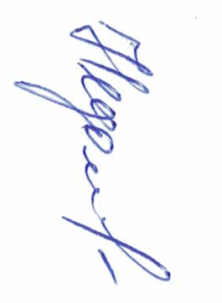 